TRAINING COURSE APPLICATION FORM Level 5 Course in Trauma CounsellingPlease complete in full either typed or in black ink.Supervisor RefereeCharity No. 1037677                                                                                                                     Willows Counselling Service  ,  ,   Tel: 01793 426650  www.willowscounselling.org.uk				Patron: Baroness Jill PitkeathleyPERSONAL DETAILS(BLOCK CAPITALS PLEASE)PERSONAL DETAILS(BLOCK CAPITALS PLEASE)PERSONAL DETAILS(BLOCK CAPITALS PLEASE)Surname:First Name:Title:Previous Surname:Preferred Name:Preferred Name:Address:Town/City:Postcode:Tel No (Home):Tel No (Home):Address:Town/City:Postcode:Tel No (Mobile):Tel No (Mobile):Address:Town/City:Postcode:Email Address:Email Address:Nationality:Working in Agency?:                 Private Practice?:Working in Agency?:                 Private Practice?:No. of years in clinical practice?:No. of counselling hours post Diploma?:No. of counselling hours post Diploma?:Where did you hear about this course?: Where did you hear about this course?: Where did you hear about this course?: CURRENT COUNSELLING ROLECURRENT COUNSELLING ROLEAgency / Practice Name:Role held:Address:Date Commenced:Hours per week:ACCREDITATION / REGISTRATIONACCREDITATION / REGISTRATIONACCREDITATION / REGISTRATIONACCREDITATION / REGISTRATIONAccreditation / RegistrationAwarding BodyDateExpiry DateDETAILS OF COUNSELLING TRAINING COURSE UNDERTAKEN (Levels 2, 3, 4, 5, Degree etc)DETAILS OF COUNSELLING TRAINING COURSE UNDERTAKEN (Levels 2, 3, 4, 5, Degree etc)DETAILS OF COUNSELLING TRAINING COURSE UNDERTAKEN (Levels 2, 3, 4, 5, Degree etc)DETAILS OF COUNSELLING TRAINING COURSE UNDERTAKEN (Levels 2, 3, 4, 5, Degree etc)DETAILS OF COUNSELLING TRAINING COURSE UNDERTAKEN (Levels 2, 3, 4, 5, Degree etc)Course Training CentreAwarding BodyDateGuided Learning HoursADDITIONAL PROFESSIONAL QUALIFICATIONS CURRENTLY HELDADDITIONAL PROFESSIONAL QUALIFICATIONS CURRENTLY HELDADDITIONAL PROFESSIONAL QUALIFICATIONS CURRENTLY HELDADDITIONAL PROFESSIONAL QUALIFICATIONS CURRENTLY HELDQualification Where ObtainedAwarding BodyGradeOTHER RELEVANT EDUCATIONAL OR TRAINING COURSESBACKGROUND INFORMATION AND SUPPORTPlease give some details of your personal background, which may be relevant to counselling training including family background, relationships etcWe recognise that faith and spirituality is an important aspect in many people’s lives. Please share some reflections on how you connect with this personally.Thinking about the practical and emotional support you may need whilst undertaking this course. Please give some details of who you would be able to discuss your progress with who can support, encourage and care for you?ADDITIONAL INFORMATION Have you had experience of personal counselling in the past?              Yes     /     NoHave you had counselling from a Willows counsellor, trainer or member of staff?  Yes    /     NoIf yes, please give some details:Please detail any current medication you are on as well as all physical or mental health issues and diagnosisPlease list any additional needs you may need support with e.g. mobility, sight, hearing, dyslexia etcThis course may require a Disclosure and Barring Check (DBS). Please list any criminal convictions.Are you listed on any of the barring lists for working with children or vulnerable adults or on the sex offenders register?           Yes     /     NoIf yes, please give some details:Any other relevant information:REFERENCEPlease give the name and contact details of your clinical supervisor who will be contacted and asked to provide a reference for you. Full Name:Address:Email Address:Telephone Number:Length of supervisory relationship:Supervisor’s modality:DECLARATIONDECLARATIONI declare that the information given in this application form is true and complete.I declare that the information given in this application form is true and complete.Signed:Date:I declare that should I be offered and accept a place on this course, I am committing to paying the full course fee, regardless of whether I finish the course. The course fee is non-refundable.I declare that should I be offered and accept a place on this course, I am committing to paying the full course fee, regardless of whether I finish the course. The course fee is non-refundable.Signed:Date:PRE COURSE ESSAY(Please use this section to write a pre course essay, reflecting on your clinical experience and motivation to apply for this course. This should be approx. 1000 words) 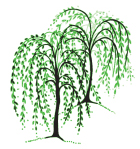 